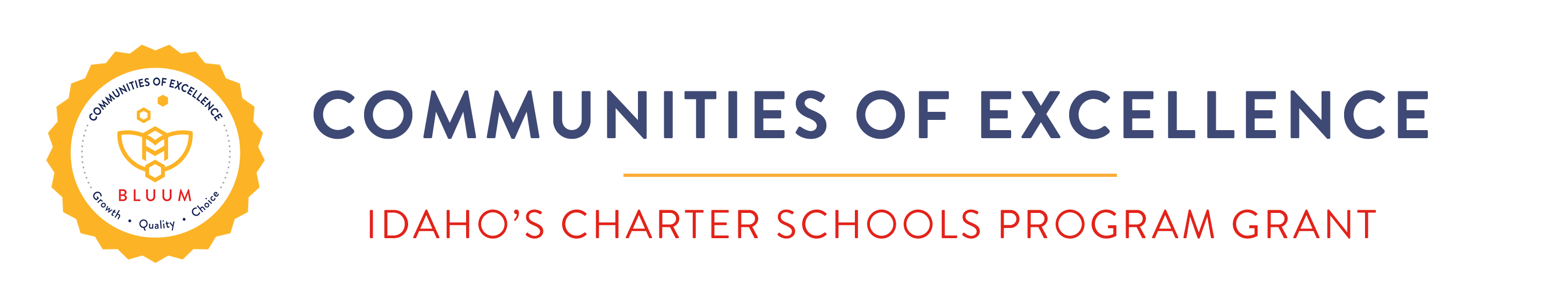 BLUUM, INC.IDAHO’S COMMUNITIES OF EXCELLENCE  US DEPT. OF EDUCATION CHARTER SCHOOL PLANNING GRANTCFDA 84.282APLAYBOOKMarch 2019TABLE OF CONTENTSCOMMITMENT TO COLLABORATION	1ABOUT BLUUM	1THE BACKSTORY	1PROJECT PURPOSE	2PROJECT SUPPORT	3STAKEHOLDER FEEDBACK	4DEFINING INFRASTRUCTURE	5REQUEST FOR APPLICATION	5TIMELINES	5PLANNING GRANTS	6IMPLEMENTATION GRANTS	6DETERMINATION OF AVAILABLE FUNDING	6ANNOUNCEMENT	7SUBMISSION PROCESS	8REVIEW PROCESS	16REVIEWER SELECTION	16REVIEWER TRAINING	16EVALUATION RUBRIC	17PRE-PEER REVIEW COMPLIANCE CHECK	18SCORING AND RANKING	18AWARD PROCESS	19EXECUTIVE REVIEW	19BUDGET REVIEW	19RISK ASSESSMENT	19TECHNICAL ASSISTANCE PLAN	19AWARD NOTICE	20PERFORMANCE CONTRACT & INDIVIDUALIZED GRANT PLAN (IGP)	20DISSEMINATION	20TIMELINES	20AUDIENCE	20PROMOTION	20PRESENTER SELECTION	21PROCESS FEEDBACK LOOP	21INPUTS	21ROLE OF DATA COLLECTION	21STAKEHOLDER INVOLVEMENT	21LEGISLATIVE REIVEW	22FINANCIAL TRANSPARENCY	22TRACKING	22DOCUMENTATION	22SEFA REPORTING	22PROCUREMENT	22SUBGRANTEE REIMBURSEMENT PROCESS	22TIMELINES	22REQUIRED DOCUMENTATION	23REVIEW PROCESS	23TRACKING	23FINANCIAL PROGRESS AND MONITORING	23PERFORMANCE REPORTING & MONITORING	24FINANCIAL REPORTING & MONITORING	25GRANT REVOCATION PROCESS	25COMMUNICATION	25CORRECTIVE ACTION	25GRANT CLOSE-OUT	26COMMUNICATIONS	26GRANT MANAGEMENT SYSTEM	26MAILING LIST MANAGEMENT	26USDOE REPORTING	26PROGRAMMATIC REPORTING	26FINANCIAL REPORTING	26DOCUMENTATION	27PROCESS	27STORAGE	27CONTACT INFORMATION	28PROGRAM QUESTIONS CONTACT:	28FISCAL/BUDGET QUESTIONS CONTACT	28RFA SPECIFIC QUESTIONS CONTACT:	28COMMITMENT TO COLLABORATIONABOUT BLUUMBluum is a non-profit organization committed to ensuring Idaho’s children reach their fullest potential by cultivating great leaders and innovative schools. We work, in partnership with the J.A. and Kathryn Alberton Family Foundation, to help Idaho become a national model for how to maximize learning opportunities for children, especially for our educationally disadvantaged and rural students. Bluum believes that K-12 education should provide personalized school choice opportunities to meet the needs, interests and skills of individual Idaho students so that they can grow and succeed in their choice of career, the military or in higher education.We believe that school choice helps families, children and educators achieve more and do better.As our mission, we seek to:	DEVELOP Innovative Leaders	GROW Successful School Models	SHARE Research and Learning Innovations	PROVIDE School Support and Management HelpBluum works to seek out, vet and support high-performing models that are committed and capable of expanding their efforts in the Gem State. Bluum will provide support to school district improvement efforts that offer the possibility of transformative change for how learning and instruction are made available to students. Bluum is quickly becoming a go-to resource on educational research and innovation. Specifically, what’s working, what’s not, and how can Idaho become a national leader in improving its educational outcomes.THE BACKSTORYAuthorized by title V, part B, subpart 1 of the Every Student Succeeds Act (ESSA, Public Law 114-95), which reauthorized the Elementary and Secondary Education Act of 1965 (ESEA), the federal Charter School Program (CSP) provides funding to State Entities with the purpose “to expand opportunities for all students, particularly traditionally underserved students, to attend public charter schools and meet challenging State academic standards; provide financial assistance for the planning, program design, and initial implementation of charter schools; increase the number of high-quality charter schools available to students across the United States; evaluate the impact of charter schools on student achievement, families, and communities; share best practices between charter schools and other public schools; encourage States to provide facilities support to charter schools; and support efforts to strengthen the charter school authorizing process.”A consortium of partners has come together around Idaho’s Communities of Excellence federal CSP program to lead the expansion of high-quality charter schools across our state. Bluum, a Boise-based statewide nonprofit charter school support entity, is project lead. Bluum is joined by Idaho’s primary charter school authorizer, the Idaho Public Charter School Commission. The Idaho State Board of Education and the J.A. and Kathryn Albertson Family Foundation are long-time leaders in Idaho education and school improvement efforts. Both are key members in Idaho’s consortium. The nationally-renowned non-profit charter school facilities finance group Building Hope is the fifth member of Idaho’s consortium.PROJECT PURPOSEIdaho’s Communities of Excellence Federal CSP Program represents $17.1 million in funds available to help Idaho expand opportunities for students to attend excellent public charter schools that meet and exceed state academic standards. Idaho’s Communities of Excellence project has three objectives:Increase the number of quality charter school seats by 8,200 students, especially for our most educationally disadvantaged and rural students, through start-up, replication and expansion.Support the Idaho Public Charter School Commission in expanding its quality authorizing efforts while disseminating and supporting best practices for other authorizers statewide.Evaluate and disseminate widely the successes and lessons of highly-quality charter schools to impact the broader education system.In carrying out these objectives, Idaho’s Communities of Excellence Charter Schools Program will provide subgrants to qualified charter school developers to provide financial support for the initial implementation of expanding, replicating, or opening a public charter school.At least 90 percent of Idaho’s federal CSP award will be utilized for competitive subgrants to eligible charter school subgrantees. At least seven percent will be utilized for state-level technical assistance activities and program evaluation/research, of which three percent is designated to the Idaho Public Charter School Commission for technical assistance and new school supports. Finally, not more than three percent will be utilized by Bluum for the purposes of administering the program.Measuring Academic AcheivementWithin Idaho’s accountability system, all required consistently underperforming subgroups are included in both federal reporting, as well as comprehensive and targeted school identifications.Economically disadvantaged are students with a free or reduced-price lunch status.English learners are those who have not yet tested as English proficient.Major racial and ethnic groups include American Indian or Alaskan Native, Asian, Black or African American, Native Hawaiian or Pacific Islander, White, Hispanic or Latino.Students with disabilities are students that meet eligibility criteria as outlined in the Idaho Special Education Manual according to the Individuals with Disabilities Education Act (IDEA).As indicated in Idaho’s approved Every Student Succeeds Act (ESSA), the long-term goal for English/Language Art and Mathematics is to reduce the percentage of non-proficient students by 33 percent over six years. “Proficient” means that a student has met or exceeded grade level standards in a specific subject as determined by performance on the associated assessment. Robust stakeholder feedback took place to set long-term goals for the state that achieve a balance of both ambitious and achievable. In alignment with the Idaho plan, a quality school will be defined as “a charter school meeting or exceeding the interim math and ELA targets” as follows:PROJECT SUPPORTOutside of the important relationships with partners, this project both requires and embraces significant support from other stakeholders, inclusive of high-quality charter management organizations, key legislative models and communities within Idaho seeking new educational opportunities for students.Letters of SupportIdaho’s Communities of Excellence proposal received significant and wide-ranging support from stakeholders. This support ranged from Governor Butch Otter to US Congressman Mike Simpson to individual charter schools to Idaho-based businesses to the Idaho Farm Bureau Federation. All letters of support can be found here: https://www.bluum.org/wp-content/uploads/2018/08/02-Bluum.Idaho_Communitiesof-Excellence.2018.LettersofSupport.pdf Consultant NetworkThe work of implementing a project of this scale cannot be done on the reliance of one of two individuals as it requires a vast array of expertise. Our project, due to the support of our partner organizations, leverages the expertise of a supportive consultant network. We seek to build capacity that is relevant, experienced and sustainable for only the work required. Our procurement practice is rigorous. We are able to leverage our national networks to seek the most qualified consultant for each task.STAKEHOLDER FEEDBACKThe development of this grant project was done with intentional stakeholder feedback inclusive of high-quality school leadership teams, parents and students. In order to achieve the grant objectives and performance metrics, continued stakeholder feedback is necessary to identify best practices and provide relevant and meaningful technical assistance that helps partner schools move towards quality practices and excellent outcomes.	Communications ProtocolBluum will be intentional in leveraging opportunities to learn from charter stakeholders and CSP grant partners. This protocol will include:Ongoing Communication with Subgrantees. The Bluum team will host several one-on-one debrief sessions as part of the Technical Assistance (TA) strategy. These sessions will identify gaps in the academic model allowing grant partners to reassess the investment of grant resources or seek additional resources. Personalized Real Time Attention. As the Idaho program is relatively small (less than 20 subgrantee schools over five years) it is possible for all partners to communicate with Bluum staff as often and when needed. We expect this to be a tight knit cohort of partners.Annual TA Workshops. Each autumn of the grant term Bluum coordinates with the Idaho Public Charter School Commission (PCSC) and outside experts in developing and leading training that supports charters in the effective implementation of CSP funds and federal programs.   Communities of ExcellenceAfter each round of competition, awarded CSP subgrantees will become a Communities of Excellence cohort with the purpose of supporting one another in the quest for quality. Building on the expertise of consortium partners (including existing schools), we channel local energy and inspiration for better school options with the expertise and supports necessary for launching and expanding successful charter schools. Idaho’s working consortium includes expertise in: charter school finance and operations, facilities development and financing,school leader recruitment and development, grant-making and management,governance and law, andacademics and learning.DEFINING INFRASTRUCTUREThe establishment of systems and processes to properly manage and lead a Federal CSP grant requires several areas of expertise including:LegalThe instrument used between Bluum and subgrantees will be a Grant Award Letter of Agreement. This legal document will clearly articulate the terms of funding, allowable funding and the possibility and process for grant revocation. SecurityAll exchange of information, be it student academic reports or financial reimbursement requests, is a top priority. To ensure security is in place at all levels, Bluum has adopted internal security policies and procedures. FERPABluum takes seriously its obligation to protect the privacy of student Personally Identifiable Information (PII) collected, used, shared, and stored. Therefore, Bluum has contracted with Boise State University for all necessary analyses of student data. All program evaluation data utilized by Bluum will be collected in the aggregate and will be used, shared and stored in compliance with state and federal laws. HIPPAWhile Bluum will not be requesting individualized student files, it is recognized that HIPPA compliance may be relevant in discussions around IEP’s or other IDEA compliance support. Bluum will ensure all student specific cases shared during TA or coaching sessions will maintain anonymity and confidentiality.REQUEST FOR APPLICATIONTIMELINESAll dates are subject to change. The most updated grant calendar can be found at http://www.bluum.org/idaho-csp-grant.PLANNING GRANTSIdaho’s Communities of Excellence Charter Schools Program planning subgrants are designed to be for a period of up to 18 consecutive months of planning activities to prepare for the successful opening of a new school, replication school, or expansion project.IMPLEMENTATION GRANTSIdaho’s Communities of Excellence Charter Schools Program subgrants are designed to be for a period of up to 24 consecutive months of implementation activities following the opening of a new school, replication school, or expansion project. CSP subgrants are subject to an annual renewal process. The renewal process to continue grant funding is not competitive but is subject to available federal funds. DETERMINATION OF AVAILABLE FUNDINGIdaho’s Communities of Excellence Charter Schools Program subgrants are designed to be for a period of up to 18 months of planning and 24 consecutive months of implementation activities following the opening of a new school, replication school, or expansion project. Each year the funding amount to be awarded for Idaho’s Communities of Excellence Charter Schools Program subgrants will be determined as follows:Assess Budget Availability.  The Bluum project team will consider all committed funds and USDOE released funds to determine the total available funds for the upcoming year. Available funds will be divided between two competitions in 2019 to be held in March and October.Document the total funds awarded to date and compare to the budgeted total funds to be awarded. If previous year awards were lower than anticipated, or if a grant has been revoked, the surplus funds may be added to the current year budget.Allocate the total current year funding budget between all planned grant competitions, taking into consideration the phasing of payouts.Allocate Available Funds to Types of Subgrants. Available funds will be divided into three categories based on applicant eligibility to carry out of the following eligible subgrant activities: (1) Open and prepare for the operation of new charter schools (2) Open and prepare for the operation of replicated high-quality charter schools and (3) Expand high-quality charter schools.Current data will be reviewed to determine progress against goals and to identify trends in growth. This may include looking at startup groups in the pipeline and market research studies conducted within various communities. If original projections are not aligned, a request for a change in scope will be provided to USDOE.Total available and approved funds will be split appropriately between the three types of subgrants based on the conducted market research and pipeline analysis.Allocate Available Funds to Grant Program. Available funds will be divided into two subgrant categories of (1) Planning and (2) Implementation.An analysis on the total dollars allocated versus spent for planning will be conducted. As part of this analysis, the team will study allowable expenditures to determine the demand for planning grants and the adequate dollar figure. If original projections are not aligned, a request for a change in scope will be provided to USDOE.Based on the determination and approval by USDOE of allocations to planning grants, the remaining available funding will be split between the two phases of Implementation.Key ResponsibilityThe determination of available funding will be led by the Bluum finance team.TimelineThe determination of total available funding will be done by October 31st of each grant year and be determined through September 30th of the following year. All surplus funds following the November competition will be carried forward to the following competition.ANNOUNCEMENTThe Request for Application competition will be announced twice in 2019 following these steps:Coordination of TA Sessions. Includes all virtual information sessions and in-person required sessions around the state. Coordination must occur with all key project staff and allow for adequate planning time for subgrantees.A preferred schedule will be developed based on the anticipated RFA window open date. All calendars for key staff must be checked against the preferred dates and adjusted as needed.All descriptions for Technical Assistance are reviewed, finalized and posted on the website with descriptions of content.Introductory Technical Assistance Webinar. This webinar will focus on the criteria for eligibility and the details of the application process including all required elements and key timelines.Initiate communication on registration at LEAST two weeks prior to the webinar date; Modes of communication may include social media, website, or email communication using maintained lists.Prepare agenda based on lessons learned from previous delivery of content.Post recorded webinar online.Review of Timeline. Once TA is scheduled, a full review of the anticipated timeline will take place, ensuring adequate preparation time is in place for grant applicants, reviewers and executive overview.Conduct a final review of the timeline against key staff calendars and workload. Conduct a final review of the timeline, with focus on key due dates, to ensure adequate time is allowed for a comprehensive application to be drafted.Finalize and publish official schedule.Key ResponsibilityThe Director of Federal Grants and Support will lead this process. TimelineThe finalization of key dates and times for REQUIRED participation and key deadlines should take place at least two months previous to the anticipated open date for the RFA window.SUBMISSION PROCESSSubgrantee Eligibility ScreeningIn order to demonstrate its ability to create a high-quality charter school, the eligible applicant will submit its approved charter petition and any supplemental information necessary to demonstrate completion of the requirements outlined in Bluum’s application process. In order to be eligible to apply for this federal CSP subgrant, applicants: Must have an approved charter school petition from an Idaho authorizer. Communities of Excellence Charter Schools Program subgrant.Must conform to the federal definition of a public charter school in the Elementary and Secondary Education Act .Must seek to serve a representative student population by seeking to achieve a combined average of non-white, English Language learner, special needs, and economically disadvantaged students that is no less than five percent below the local representation for this combined group.Must confirm compliance in the “Compliance Check List: Certifications and Assurances.”Must provide academic data showing scores higher than the state averages for ELA and Math for growth and proficiency, as defined by ESSA. (Only applicable to replication and expansion models).For replication and expansion models, approved charter school petitions must be for at least 250 additional high-quality seats.Virtual charter schools are not eligible to apply.ApplicationFor those that meet all required criteria, the Communities of Excellence rigorous Request for Application (RFA) and Peer Review process for selecting exemplary applicants for CSP funding will constitute an important first step. The RFA seeks to identify quality eligible applicants that have the capacity to meet the program objective of serving more students, especially disadvantaged and rural students. The CSP subgrant application is structured to parallel the Idaho Public Charter School Commission’s charter school petition structure and serve as a school’s business plan for the project; therefore, schools should ensure that all the required elements accurately reflect the unique attributes of their schools. Any application that has been plagiarized in whole or in part, or lacking in uniqueness/innovation, may be denied. Applicants should ensure the application is unique and are encouraged to pay special attention to justifying the need in the community and the level of buy-in from the community. Additionally, all schools must meet the expansion definition and criteria below.Replication of a High-Quality Charter SchoolReplication means to open a new charter school, or a new campus of a high-quality charter school, based on the educational model of an existing high-quality charter school under an additional charter.Expansion of a High-Quality Charter SchoolExpansion means an increase in the student count of the existing school by more than 250 students, which may be spread across multi-year grade expansions.High-quality for start-up schoolsEvidence of a committed board of trustees that own the charter school process and have the demonstrated capacity to deliver for children and families.Identified quality instructional leader who is either experienced or proven in running a high-performing school and/or have received first-class charter specific training.Demonstrated ability to attract, recruit, retain and develop top teaching talent.Sustainable business plan as approved by authorizer.Well-conceived facility plan.Evidence of market-demand for the school.Innovative and effective learning model that meet the needs of disadvantaged and/or rural students.Defined and clear transportation plan for students.Replication or Expansion of an existing High-Quality Charter SchoolEvidence of strong academic results, including above state average growth and proficiency on ISAT.No significant issues identified by authorizer in areas of student safety, school finance, operational management, or statutory/regulatory compliance.Success in significantly increasing student achievement, including graduation rates, for all students and for each subgroup defined by ESSA (e.g. economically disadvantaged, students with disabilities, Hispanic or Latino, and ELL).Good standing with authorizer and lenders.Evidence of a student waitlist.Evidence of strong and stable leadership and governance.Certifications and AssurancesThe following are the certifications and assurances all subgrantees must meet to maintain grant eligibility:Subgrant funds will be expended during the specified grant period; standard accounting procedures will be utilized by subgrant recipients and records of all subgrant expenditures will be maintained in an accurate, thorough, and complete manner.Subgrant recipients confirm their understanding that funds for planning and implementation activities will be awarded only if they are an open and operating school or have an approved charter school petition from an Idaho authorizer and plan to open with 18 months.Subgrant recipients will participate in all data reporting and evaluation activities as requested or required by the U.S. Department of Education, Bluum, and the school’s authorizer, including on-site and desktop monitoring conducted by Bluum, annual independent audits required by the state that are publicly reported and include financial statements prepared with generally accepted accounting principles, annual reports, and a final expenditure report for the use of subgrant funds. This section includes participation in any federal or state funded charter school research or evaluations. Failure to submit required information may result in a withholding of grant funds or a non-renewal of subsequent year funding within the project period.Subgrant recipients will expend implementation funds only for the purpose of implementation activities in a charter school which is nonsectarian in its programs, admissions, policies, employment practices, and all other operations, and which will be in compliance with all Idaho laws and administrative rules regarding staff certification and licensure.Subgrant Recipients will be aware of and comply with federal laws including, but not limited to, complies with the Age Discrimination Act of 1975, title VI of the Civil Rights Act of 1964, title IX of the Education Amendments of 1972, section 504 of the Rehabilitation Act of 1973, the Americans with Disabilities Act of 1990 (42 U.S.C. 12101 et seq.), section 444 of the General Education Provisions Act (20 U.S.C. 1232g) (commonly referred to as the ‘‘Family Educational Rights and Privacy Act of 1974’’), and part B of the Individuals with Disabilities Education Act, and federal regulations applicable to the federal Charter Schools Program, including the Education Department General Administrative Regulations in 34 CFR parts 75-77, 79, 81, 82, 84, 97, 98, and 99, the Office of Management and Budget Guidelines to Agencies on Government wide Debarment and Suspension (Nonprocurement) in 2 CFR part 180, as adopted and amended as regulations of the U.S. Department of Education in 2 CFR part 3485, and The Uniform Administrative Requirements, Cost Principles, and Audit Requirements for Federal Awards in 2 CFR Part 200, as adopted and amended in 2 CFR part 3474.Subgrant recipients will comply with all state and local laws and health and safety requirements applicable to Charter Schools, including but not limited to all laws related to student admissions and enrollment, non-discrimination, data reporting, compulsory student attendance, and accountability.Subgrant recipients will comply with all provisions of the Public Charter Schools Program of the U.S. Department of Education, including compliance with activities allowable for implementation funds. This section requires compliance with the Nonregulatory Guidance for CSP funds.Subgrant recipients ensure that the Charter School will receive funds through programs administered by the U.S. Department of Education under which funds are allocated on a formulary basis.Subgrant recipients shall include important information on the website of the school to help parents and the community to make informed decisions about the education options available to their children, including information on the educational program, student support services, parent contract requirements (including any financial obligations or fees and information regarding textbook assistance), and enrollment criteria. This section requires the school to provide annual performance and enrollment data for the student body and subgroups of students to Bluum or its designator researcher in order to share through research and grant reports.It is the responsibility of each Charter School that receives funds under this grant to comply with all required federal assurances. Any Charter School that is deemed to be in noncompliance with federal or state statute and fails to address areas of noncompliance will not be funded. Funded schools will be expected to cooperate with Bluum in the development of certain reports to meet state and federal guidelines and requirements. Funded projects will be required to maintain appropriate fiscal and program records.Funded schools will be required to participate in desktop and on-site monitoring activities. If any findings of misuse of funds are discovered, project funds must be returned to Bluum. Bluum may terminate a grant award upon thirty days’ notice if it is deemed by Bluum that the school is not fulfilling the funded program as specified in the approved project or has not complied with the signed assurances.It is the responsibility of each Charter School that receives funds under this grant to provide Bluum with evidence of criminal background checks for board members and school staff.The recipient school’s board certifies that the Charter School is in compliance with the requirements of the federal Children’s Internet Protection Act.Recipient schools and their authorizer will be aware of and comply with Executive Order 13513, “Federal Leadership on Reducing Text Messaging While Driving,” October 1, 2009, by acknowledging that grant recipients and their personnel are prohibited from text messaging while driving a government owned vehicle, or while driving their own privately owned vehicle during official grant business, or from using government supplied electronic equipment to text message or email when driving.Recipient schools shall ensure that students enrolled in the charter school will be taught the United States Constitution each year on September 17, Constitution Day (https://www2.ed.gov/policy/fund/guid/constitutionday.html).The recipient school and their authorizer certify that the Performance Certificate agreed for the school articulates that student achievement is one of the most important factors for renewal or revocation of the school’s charter and that the authorizer reserves the right to revoke or not renew a school’s charter based on financial, structural, or operational factors involving the management of the school, or if not agree to amend the Performance Certificate accordingly to include these elements before award monies are distributed.Recipient schools and their authorizer certify that a high degree of autonomy is built into its charter contract consistent with the requirements of ESEA § 4310 (2) and ESEA § 4303 (f)(2)(A), and that they have sought, or will seek, all the appropriate automatic and other waivers to support the level of autonomy negotiated in their charter contract.The recipient school and their authorizer certify that any CSP subgrant deliverable created in whole, or in part, with federal CSP funds will be openly and publicly licensed, unless otherwise excepted, per 2 CFR part 3474.20(c).The recipient school is required to adhere to Executive Order 12549, Debarment and Suspension, as implemented as 2 CFR 180.200, which requires that recipients do not employ or use contractors that are indicated on the federal debarment listing. Budget TemplateIdaho’s Communities of Excellence Charter Schools Program is a reimbursement program, which means recipients will be reimbursed following proof of expenditures on allowable, approved activities. The CSP subgrant purpose is to provide financial support for the initial operations of an expanding or newly established charter school. Subgrants can only be used for costs associated with expanding, replicating, or opening a public charter school. Subgrant activities refer to only those activities that occur during: (a) planning of school (up to 18 months); (b) first-year implementation of a new school; or (c) second-year implementation of a new school or school expansion cohort. Grant expenditures for implementation are limited to 24 continuous months.Under the allowable activities described in the ESEA 4303 (h), grant funds must be used for the following:Preparing teachers, school leaders, and specialized instructional support personnel, including through paying costs associated with –Providing research-based professional development for teachers and other staff that includes national staff development standards; andHiring and compensating, during the eligible applicant’s planning period specific in the application for funds, one or more of the following: (i) Teachers. (ii) School Leaders. (iii) Specialized instructional support personnel.Travel costs for school leaders, staff, and school board to attend conferences and training, or visiting other charter schools.Acquiring supplies, training, equipment (including technology), and educational materials (including developing and acquiring instructional materials or aligning curriculum).Carrying out necessary renovations to ensure that a new school building complies with applicable statutes and regulations, and minor facilities repairs (excluding construction).Under ESEA 4303 (h)(4), providing one-time startup costs associated with providing transportation to students to and from the charter school.Carrying out community engagement activities, which may include paying the cost of student and staff recruitment and informing the community about the school.Providing for other appropriate, non-sustained costs related to opening, replicating, or expanding high-quality charter schools when such costs cannot be met from other sources.Under ESEA 4303(h)(3), grantees may use CSP funds to carry out “necessary renovations to ensure that a new school building complies with applicable statutes and regulations, and minor facilities repairs (excluding construction).”To ensure proper allocation of funds and alignment to common practices, a budget template (see below), is required for applicants.  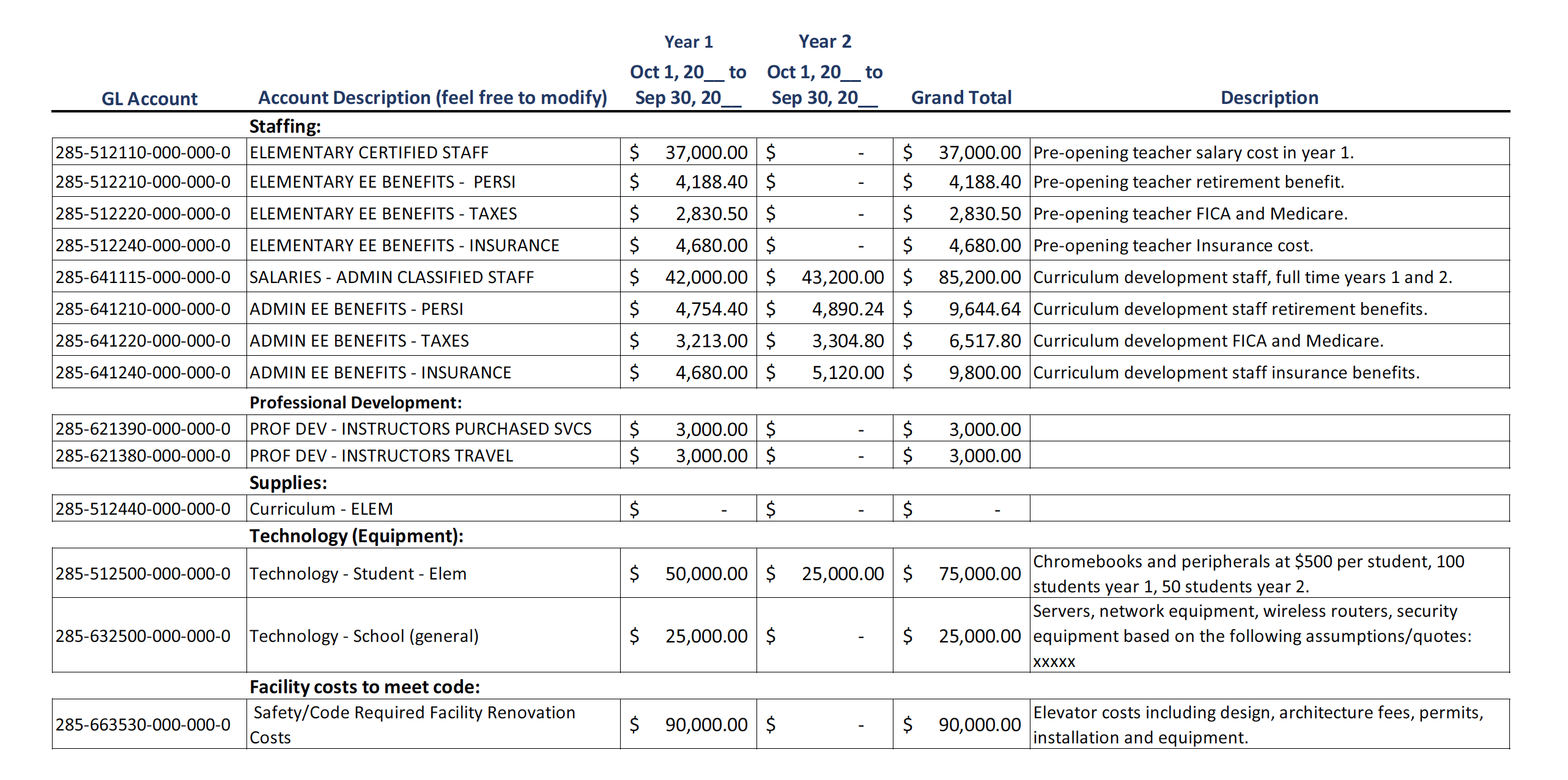 Additionally, a three-year operational budget is required as part of the application to ensure that the academic model is sustainable post-grant. The three-year budget is based on the school’s fiscal years (July 1 to June 30).Budget ChecklistThe following checklist will be used to evaluate the budget. The grant and/or budget narrative includes information that allows the reviewer to determine whether or not the school is compliant with these requirements.Required Technical Assistance (TA)The following technical assistance is considered essential to successful implementation of a submitted grant project:CSP Subgrant Pre-Award Training. This required pre-award session will be held in several locations statewide to prepare prospective applicants with the knowledge to prepare an application that is aligned to the CSP project goals and to build a supporting project budget around allowable expenses. Further, this session will introduce prospective applicants to the process of budgeting using the base plus model to protect against supplanting. Applicants will be provided an eligibility check list, critical timelines and be connected to other technical assistance, from Bluum and its consortium partners, as needed.Individual Completeness Check (Desktop Review). This required post award check-in will focus on improving quality outcomes for all students in subgrantee schools. The Communities of Excellence will be built around the ESSA aligned quality measures and introduce protocols for performance tracking, monitoring, reporting and sharing. Further, this session will introduce subgrantees to best practice in the transition between planning and implementation activities as well as fiscally compliant accounting and financial management practices.Other Available Technical AssistanceBluum will coordinate and offer Charter School Training to ensure that quality charter school developers and operators are able to learn about the opportunity to apply for funding through this project.  This project builds on the current work of the Idaho State Department of Education and the Idaho State Board of Education, including the Idaho Public Charter School Commission, that includes:New Charter Petitioner Guidance. Although statute and administrative rule provide information regarding the required contents of a charter petition, petitioners often request additional guidance regarding the scope and nature of information their charters should include. The guide takes petitioners through the development of a high-quality charter petition to maximize their chances of approval.Pre-Opening Guidance. The PCSC’s pre-opening guidance includes interactive project management tools, resources, and advice on topics ranging from employee recruitment to governance training, and a series of one-on-one meetings to exchange information and support.New School Leader Orientation. Many public charter schools hire administrators who have not previously worked in the charter school sector. They face new challenges as they adjust to leading not only a school, but a charter LEA. The PCSC offers written and in-person orientation materials to introduce new administrators to the role of the authorizers, charter-specific requirements and expectations, and resources available to support their work.Charter Start 101. This annual workshop led by the Idaho State Department of Education (SDE) provides guidance on legal and compliance requirements to new school operators. School administrators that participate in this annual meeting are registered for Idaho’s “Consolidated Federal and State Grants Application” (CFSGA) portal. Through this portal charters can apply for federal funds, report on the funds as needed, and certify compliance with all appropriate rules and regulations. Through this training, CFSGA portal, and ongoing process, charter schools can access all federal Title dollars available to their students while ensuring they receive their commensurate share of federal support.Strategic Budgeting Workshop. All applicants are required to present a long-term sustainable budget providing ample support for the proposed academic model beyond the CSP grant support. This individualized session will provide an interactive approach to strategic budgeting, allowing for teams to receive individualized coaching and support in addition to whole group instruction. Awarded subgrantees will explore several examples of value-added budgeting practices required in the CSP competition and practice using strategies for prioritization of investment when faced with limited resources. Participants will be provided with a budgeting template.Board Development Workshop. High-quality school models begin with strong governance structures. This workshop will introduce board members to the best practice strategies of governance and oversight for a charter school. Topics will include the development of board and leader evaluations, capacity development of staff and leaders, strategic visioning for growth within a clear mission, and the balance of sustainability in all stages of enrollment.  Additionally, participants will explore measures of student quality and strategies for monitoring progress using interim benchmarks. Direct Technical Assistance. Bluum will coordinate technical assistance training throughout the year to address issues specific to the federal CSP grant and best practices for effective charter schools. Bluum will work with the PCSC and partner organizations that have staff capacity and expertise in providing effective technical assistance to Communities of Excellence partners.ResourcesThe Idaho Public Charter School Commission and Idaho State Department of Education offer a wealth of charter-related resources – links, tools and templates covering operations, finance planning, Performance Framework, and more including: Charter 101 WorkshopsAccountabilityIdaho Public Schools Report CardAssessment Resource CenterPre-Opening Checklist and Timeline Board and GovernanceSupporting OrganizationsPCSC PoliciesCharter Petitions For the most updated list of resources visit the Bluum website at www.bluum.org/idaho-csp-grant  Key ResponsibilityThe determination of required and optional technical assistance will be led by the Chief Financial Officer.TimelineThe determination of required technical assistance will be made at LEAST two months prior to the anticipated RFA window opening. Optional TA will be updated as modifications are needed. The most updated list of TA opportunities can be found at www.bluum.org/idaho-csp-grant.REVIEW PROCESSREVIEWER SELECTIONTo ensure subgrants are awarded to the most capable applicants, each proposal for a CSP subgrant will be reviewed by an external Peer Review panel. The Idaho Independent Peer Review Panel will be comprised of teams of two reviewers, selected through an application process. Individuals selected as peer reviewers must be well informed regarding education, education policy, evaluation, and operations of public charter schools. Each selected reviewer must sign an assurance regarding conflict of interest to ensure that all applications are reviewed in a bias-free manner. Reviewers will be required to recuse themselves from the evaluation of any application for which they have a perceived or real conflict of interest. Additionally, reviewers will sign a project contract highlighting the scope of work and the confidential nature of the role and certify the final scores prior to submission and will not share any information related to application scores.REVIEWER TRAININGThe Idaho Independent Peer Review Panel will receive training on the effective use of the Selection Criteria rubric to rate potential subgrant proposals. Using the Selection Criteria rubric included in the Community of Excellence RFA, each reviewer will evaluate completed applications and assign a score. The goals for the Peer Review training are as follows: Receive a program overview of the CSP grant including background, goals, performance measures, and eligibility requirements;Understand the connections between the application grant narrative and the budget documents to determine how well the RFA’s Project Budget Summary and Budget Narrative support the stated project goals;Become familiar with the RFA, particularly the scoring rubric, and the details of the review process;Learn how to access and use the Bluum grant management system;Evaluate a sample application using the scoring rubric found in the RFA to ensure alignment across the reviewers;  Review steps after scoring rubrics have been completed including adding comments about the application’s strengths and areas of weakness; and, Discuss timelines. EVALUATION RUBRICEach applicant must convince the Idaho Independent Peer Review Panel that the proposal will result in a quality educational program. Special focus will be placed on the applicant’s soundness of planning and the ability to link the specific activities described in the grant project to the charter school’s educational vision and enhanced levels of student academic achievement as measured by Idaho’s state assessment system. The process of review is as follows:Prior to the release of the RFA, the Bluum team will evaluate the effectiveness of the Selection Criteria rubric in predicting high-quality models and make any modifications deemed appropriate. All evidence influencing a change in the rubric will be documented and maintained.Final rubric will be available at https://www.bluum.org/idaho-csp-grant/ beginning March 4, 2019. PRE-PEER REVIEW COMPLIANCE CHECKBluum staff will conduct the final review of all applications to ensure that applications comply with all requirements.Verification of assurances will be conducted by the Executive team including the following:All submitted documents must match their descriptions.All required templates were adequately completed.All disqualifying factors have been cleared.All required quality control measures are submitted.All contracts, including with ESP, are appropriately funded.All funding eligibility will be reviewed against bonus criteria.SCORING AND RANKINGCSP subgrants are awarded on a competitive basis according to the scores earned on the published Selection Criteria rubric. There is no guarantee that submitting a proposal will result in funding, or funding at the requested level. The rubric will be used by reviewers to evaluate the application as whole for a total of 100 points. Priority points will be applied for applicants demonstrating they meet the criteria for each, allowing a total possible score of 106 points. In order for the application to be recommended for funding, applicants must score at least 85 points out of the possible 106 points, and all required parts must be addressed. The applicant’s final score will be an average of a review team’s scores. The CSP subgrant is competitive; therefore, high scores from the Idaho Independent Peer Review Panel increases an application’s likelihood of approval and receipt of funding. If more schools meet the criteria to be funded than there are funds available, applications will be ranked to make final decisions about which schools are funded. Should additional funds remain, applications that score below 85 points may be asked to submit revisions that would bring the application up to a fundable level. Bluum management will conduct the final review of all applications to ensure that applications comply with all requirements and will determine the final budget for each subgrant recipient after evaluating whether proposed activities are reasonable, allowable, and necessary.AWARD PROCESSEXECUTIVE REVIEWBluum staff will conduct the final review of all applications including the following steps:Executive leadership will receive all peer review results, scores and comments.Executive leadership will review all results and determine any additional requirements.If applications achieving a score above the set cut point, executive leadership will review the total funds requested to make a determination of available funding. If sufficient funds are not available, all applications will be ranked by score; the top six ranked applications will receive full funding and additional applications may receive a reduced award or no award.Executive leadership will document any required technical assistance as a condition of the award; all timelines for completion will be noted for updates in the management plan.BUDGET REVIEWFunds should not be spent or encumbered until the grant has received final approval, unless otherwise directed in writing. The budget review will include the following steps:Final verification on funding availability and assignment of funds to awarded grant recipients.Funding eligibility for each application will be verified.Budget allocations will be reviewed against management plan for alignment. If there is not adequate alignment or technical assistance is required outside of the provided resources, a revised budget may be requested.A review of allowable expenses is made; Special focus on activities budgeted for in planning versus implementation activities as well as supplemental investment rather than supplanted investment.RISK ASSESSMENTUnder all federal programs, it is required to assess subgrantees and their applications to identify potential fiscal and programmatic risks, which may result in increased reporting, monitoring, additional technical assistance, corrective action, and/or grant suspension or termination. This includes assessing the performance of ESP’s, EMO’s and CMOs as it related to subgrantees’ successful operations. Bluum will utilize the risk assessment to determine the depth and breadth of monitoring required for specific subgrantees including required technical assistance, monitoring and reporting elements as a condition of receiving the funds.TECHNICAL ASSISTANCE PLANFollowing the Risk Assessment, a customized technical assistance plan will be determined for the qualified subgrantee. This Risk Assessment will be compared to the subgrantees self-assessment to ensure all parties are on the same page. It is possible all required technical assistance will not be covered through the CSP grant support. In this case, CSP funds may be reallocated to cover the expense.AWARD NOTICEApplicants and their authorizer will receive notification on the status of their application via email. If approved for funding, the subgrant award letter will stipulate all additional required information to be provided within 30 days of the award notice. Upon receipt of all requirements, the applicant will receive an email stating the subgrant has received final approval. Failure to provide requested information, may result in revocation of the award. PERFORMANCE CONTRACT & INDIVIDUALIZED GRANT PLAN (IGP)All subgrantees must maintain a performance contract with Bluum – separate from, but aligned with, an authorizer’s performance certificate that will include the following:Data and reporting currently provided by the state accountability system under ESSA requirements to ensure progress is being made towards achievement goals, performance benchmarks, accreditation, and compliance reporting requirements. Subgrantees agree to participate in all required reporting associated with the performance certificate for the entire grant period PLUS one additional year to better track overall effectiveness of the Communities of Excellence project. Documentation of final budget and timelines and criteria for release of funds.DISSEMINATIONTechnical assistance is provided to ensure all potential applicants receive adequate support to submit a high-quality proposal and perform against their stated goals and objectives. Additional technical assistance is provided to charter and traditional schools around the state in the form of best practice.TIMELINESReview of inputs shaping the technical assistance calendar take place no less than two times per year. Inputs include reviewer feedback, Risk Assessment forms, stakeholder feedback and information learned from other supporting initiatives within Bluum. Participants will have at least a 15-day-notice for all professional development opportunities.AUDIENCETechnical assistance will be provided for all public schools throughout the year. Participants who are not classified as subgrantees will be invited to sessions focused on best practice strategy identified within high-quality schools. At times, technical assistance may also be limited to only charter schools. PROMOTIONAll technical assistance will be promoted on the Bluum website. Further, Bluum will promote technical assistance through email marketing lists and social media. In general, all technical assistance workshops will be announced at least 15 days prior to the workshop. Efforts will be made to provide both virtual and in-person workshops across the state when feasible. PRESENTER SELECTIONPresenters will be selected from a wide network of local and national experts, inclusive of Bluum staff and grant partners. Presenters will have experience and expertise in the topic of knowledge. When possible, educators successfully implementing best practice and seeing significant results will be engaged.PROCESS FEEDBACK LOOPINPUTSThe following are planned inputs into the feedback loop:Interim Reporting. Subgrantees will provide interim reports related to the performance against approved grant outcome goals. Within each report, subgrantees will provide challenges and opportunities to inform future technical assistance to be provided through the CSP grant.Annual Data Analysis. Boise State University will provide annual data analysis and report on the effectiveness of the CSP grant, using academic and other data inputs associated with school quality. This analysis will be completed independently of Bluum to ensure adequacy and transparency in the reporting of impact.Stakeholder Feedback. Bluum will regularly collaborate with subgrantees to identify needs and best practice. ROLE OF DATA COLLECTIONThe inputs collected, most specifically the impact on student achievement, will be used to inform the development of technical assistance that is most aligned with the needs of the challenges faced by subgrantees. Academic performance will measure the validity of the rubric evaluation tool as a method of assessing and predicting quality. Additionally, inputs collected will serve as opportunities for sector wide dissemination of best practice strategy or technical assistance for shared obstacles towards academic achievement.STAKEHOLDER INVOLVEMENTA requirement outlined in the performance contract is active and timely (within 30 days) response to all survey and other data collection projects. Additionally, Bluum will lead community parent focus groups in an effort to gain greater insight on serving community needs and making choice work for families. This information will be disseminated widely and may be incorporated into future grant bonus points or funding as approved by USDOE. Finally, Bluum will work with the National Association of Charter School Authorizers (NACSA) to measure the effectiveness of Idaho charter agencies in order to better develop technical assistance to support the growth of charter schools while maintaining quality oversight and protocols. This report will be disseminated to all authorizers, both locally and nationally as applicable.LEGISLATIVE REIVEWBluum will actively share grant objectives, regular progress towards those objectives and identified best practice with both the House and Senate Education Committees.FINANCIAL TRANSPARENCYTRACKINGAll financial management activity for Bluum will be handled internally. Each subgrantee’s expenditures, discretionary and non-discretionary, will be tracked separately using a class code.  DOCUMENTATIONAll documentation will follow the financial policies adopted by Bluum. Supporting documentation, inclusive of check stubs, contracts, verification of deliverables, etc. will be submitted electronically monthly as part of the reimbursement process and also kept in a physical file for reference and audit purposes.SEFA REPORTINGWithin 30 days of the close of the subgrantee fiscal year, Bluum will provide a Schedule of Expenditures of Federal Awards (SEFA) to be reported in the subgrantee audit. Additionally, the proper allocation to be reported in Bluum’s annual audit will be calculated.PROCUREMENTBluum will follow the procurement practices as determined in the adopted financial policies. All policies are aligned to the Uniform Guidance Act.SUBGRANTEE REIMBURSEMENT PROCESSTIMELINESThe request window will open on the 1st of each month for expenditures through the prior month. All requests will be due no later than the 10th of each month and payment will be made electronically by the 21st of each month.REQUIRED DOCUMENTATIONFor reimbursement consideration, subgrantees must submit the following documentation as applicable to the request:Payroll Records. This must include timesheets, paystubs and semi-annual verification of role to ensure against supplanting.Procurement Records. This must include invoices with all required approvals per the adopted financial policies, proof of payment such as a check stub, credit card statement or ACH notification. If applicable, an executed contract must be provided.Suspension and Debarment Documentation. For all contracts greater than $25,000, documentation against the suspension and debarment published list must be provided.Certification Statement. Subgrantees must submit a certification statement as to the accuracy of the documentation provided and the alignment with the grant budget and financial policies.Requested Amount Verification. All requests must confirm the total amount requested.Supporting General Ledger Report. All requests must be listed on a supporting general ledger report from the subgrantee’s accounting management system. This ledger must align with the approved budget categories.REVIEW PROCESSThe following steps will be taken as part of the review process:The financial team will review all documentation for accuracy and completeness.The financial team will review all requested reimbursements against the approved budget outlined in the Performance Contract.If discrepancies are found, the financial team will contact the subgrantee with a request for further documentation no later than the 12th of each month. The subgrantee must provide additional documentation within five days of receipt for reimbursement of the expense. The expense may be resubmitted the following month if documentation is not readily available. Expenses not submitted within 90 days of payment may be deemed ineligible for reimbursement.Once the final reimbursement is approved, the subgrantee will be notified of the approval and the upcoming payment date. TRACKINGAll approved requests will be logged into the Bluum accounting management system and labeled appropriately for SEFA reporting. FINANCIAL PROGRESS AND MONITORINGBluum will ensure that each eligible applicant that receives a subgrant under Idaho’s Communities of Excellence grant will implement with fidelity the activities described in the subgrantee’s application, and to ensure that they adhere to federal rules and regulations and accomplish their performance goals. This monitoring will occur minimally once per year. Final monitoring and reporting requirements will be determined initially upon completion of the Risk Assessment. Requirements may be revised based on the results of any monitoring or reporting phase. Award amounts may be reduced if subgrantees do not adhere to the terms of their grant; this includes if projected enrollment is not met, technical assistance requirements are not completed each year, funds are not spent in a timely manner, and reporting not completed. In order for schools to exit the program in good standing, it is imperative that subgrantees comply with all requirements of the program.PERFORMANCE REPORTING & MONITORINGThe tools used for reviewing and assessing adherence to the terms of the grant include:Interim Reporting. As described in the Performance Contract, on occasion, mid-year reporting may be required. This reporting will not be a comprehensive report but rather focused on an area of discovered risk. Of specific focus will be:Student Enrollment – Total enrollment and population demographics.Academic Progress – Growth and Proficiency.Financial audit – Organization’s finances are in good order and federal dollars are being allocated appropriately.Good standing – School is in good standing with their state approved authorizer.Transition Reporting. Following the completion of the planning period, within 30 days of the end of the planning period, the subgrantee must provide a financial report including the following:A detailed ledger for CSP grant expenditures.A final reimbursement request for all planning grant expenditures.A budget narrative connecting all expenditures to identified outcomes in the management plan.Final Grant Report. A final grant report is due to Bluum within 90 days of the end of the final grant year. The final report should contain the following:Executive Summary.Report on each grant project goal, including a summary of the progress made on each goal and objective.Report on the academic achievement and growth of the school, including a copy of the most recent school performance framework report.Financial narrative report on how the grant was expended for each of the grant years and totals for the grant period.Expenditure report that details 100 percent of awarded grant funds and includes a property inventory of all equipment and non-consumable goods purchased with CSP grant funds (EDGAR 80.32, 74.34)Site Visit. A site visit is conducted by grant program staff and outside experts as needed to review key indicators to identify progress toward grant objectives, spending according to budget, educational programming, enrollment procedures, receipt of other federal funds and complicate to various other requirements, including fulfillment of TA, review of certifications, and submission of the AFR. This comprehensive review looks at academic performance, learning environment, organizational effectiveness, governance, and quality leadership through a variety of lenses. A preferred scheduled will be developed based on the anticipated RFA window open date. FINANCIAL REPORTING & MONITORINGThe tools used for reviewing and assessing financial compliance to the terms of the grant include:Monthly Reimbursement Log. Each month, subgrantees are required to submit a log of all expenditures to be reimbursed, inclusive of documentation supporting the expenditure, alignment to the approved budget and outcomes described in the management plan.Audit Review. As part of the subrecipient monitoring protocol, the following will occur no later than November 11th each year:Subgrantees must submit a Board approved final audit report.Subgrantees must submit a detailed general ledger report supporting audit.Bluum will review the audit against an audit checklist inclusive of reviewing the relevance and risk of all findings, proper reporting of SEFA allocations and other identified risk factors as applicable.Desktop Review. A desktop review is conducted minimally at the end of the first planning year to ensure that all executed contracts and waivers are on file, technical assistance is completed, grant award spending is timely, and CSP grant ledgers are accurate.A desktop review will be scheduled.  The subgrantee will be provided a final written report on the results of the review. GRANT REVOCATION PROCESSTo protect Federal dollars, failure to demonstrate progress towards benchmarks and targets may result in revocation of the grant, a reduction in funding and the return of misused or unspent funds. The process for revocation is as follows.COMMUNICATIONSub-recipient monitoring or reporting protocol will flag non-compliance or failure to meet expected benchmarks and targets.An official notification of high-risk status will be issued to the subgrantee, the subgrantee’s authorizer and the Idaho State Department of Education within 30 days of any required monitoring or reporting. Included in the notification will be details of the corrective action to be taken, timelines for correction and consequences of failing to take corrective actions.CORRECTIVE ACTIONUpon satisfaction of the corrective action, an official notice will be issued to the subgrantee, the subgrantee’s authorizer and the Idaho State Department of Education within 30 days of the provided evidence.GRANT CLOSE-OUTIf the subgrantee does not meet the timelines and requirements for corrective action, an immediate revocation of funding will take place, effective back to the date of the identified action. Final reimbursement will be issued for all allowable expenditures and the grant will be closed out.COMMUNICATIONSGRANT MANAGEMENT SYSTEMBeginning with the application process, subgrantees will have access to all official communications as part of the grant management system. A physical copy of all provided electronic communication will also be mailed to the subgrantee.MAILING LIST MANAGEMENTAll subgrantees are required to join Bluum’s Communities of Excellence mailing list. Multiple people from each school are encouraged to be on the list. This list will be used for all communications and activity will be monitored.Open rates for each communication will be monitored with each distribution.Invalid emails will be removed from the list. If a primary contact of a subgrantee, the individual will be notified of the error via a phone call and corrected. USDOE REPORTINGPROGRAMMATIC REPORTINGProgrammatic reporting against GPRA measures is required annually. Bluum and partners will actively collect and review the data supporting performance against the identified goals throughout the grant year to ensure adequate progress is being made.FINANCIAL REPORTINGMonthly, Bluum will submit detailed financial reporting and supporting documentation for all reimbursed expenditures. This process will include documentation of the approved budget area of funding and the alignment to the identified output. All financial reporting will be stored both electronically and physically.DOCUMENTATIONPROCESSAll documentation will be issued both electronically via email and the grants management system and be available physically through the postal service.STORAGEAll documentation will be stored electronically in the grants management system or SharePoint and physically in a locked storage cabinet to be maintained by the Finance department.CONTACT INFORMATIONPROGRAM QUESTIONS CONTACT:Terry Ryan, Project Director | grantsCSP@bluum.orgFISCAL/BUDGET QUESTIONS CONTACTPrimary:  Marc Carignan, Chief Financial Officer | financeCSP@bluum.orgSecondary: Kurt Kargou, Grant Financial Officer | financeCSP@bluum.orgRFA SPECIFIC QUESTIONS CONTACT:Amy Felton-Toth, Director of Federal Grants & Support | grantsCSP@bluum.orgMathematics2019202020212022All Students51.3%54.6%57.8%61.1%Economically Disadvantaged41.9%45.8%49.7%53.5%Students with Disabilities29.3%34.0%38.8%43.5%English Learners22.6%27.7%32.9%38.1%Black/African American35.2%39.5%43.8%48.1%Asian or Pacific Islander64.0%66.4%68.8%71.2%American Indian or Alaskan Native32.8%37.3%41.8%46.3%Hispanic or Latino35.0%39.3%43.7%48.0%Native Hawaiian/Other44.7%48.4%52.0%55.7%White55.5%58.5%61.4%64.4%Two Or More Races51.8%55.0%58.3%61.5%ELA/Literacy2019202020212022All Students60.8%63.4%66.1%68.7%Economically Disadvantaged50.5%53.8%57.1%60.4%Students with Disabilities29.2%33.9%38.6%43.3%English Learners22.4%27.6%32.8%37.9%Black/African American45.1%48.7%52.4%56.1%Asian or Pacific Islander70.8%72.8%74.7%76.7%American Indian or Alaskan Native42.2%46.0%49.9%53.7%Hispanic or Latino44.7%48.4%52.0%55.7%Native Hawaiian/Other55.6%58.5%61.5%64.5%White64.9%67.3%69.6%71.9%Two Or More Races62.1%64.6%67.1%69.7%DateFederal CSP SubGrant ActivityFriday, November 30, 2018Finalize ReviewersMonday, February 25, 2019Peer Review Training, start of Peer Review processMonday, March 4, 2019Communication BlitzMonday, March 4, 2019Introductory technical assistance webinarFriday, March 15, 2019Open RFP Friday, March 15, 2019Charter School Training (Boise - in person)Monday, March 18, 2019Charter School Training (Idaho Falls - in person)Monday, March 18, 2019Charter School Training (Twin Falls - in person)Wednesday, March 20, 2019Charter School Training (Coeur d'Alene - in person)Friday, April 12, 2019RFP CloseFriday, April 26, 2019Reviews FinalizedFriday, May 3, 2019Management Review CompletedFriday, May 10, 2019Notice of AwardsMonday, May 13, 2019Schedule Indv. Completeness Check w Budget Training (2 hours, online)Saturday, June 1, 2019$ Begins to be Disbursed to Sub RecipientsMonday, September 30, 2019Y1 Funds Commitment DateTuesday, October 1, 2019Repeat CycleBUDGET CHECKLISTCheck for “Yes”Check for “N/A”Budget conforms to General Guidelines and Restrictions, meets all allowable and unallowable cost restrictions, and accounts for the entire grant award.Budget supplements, not supplants, State and local funding, and budget is focused solely on the purpose and goals of this CSP subgrant proposal.Costs provided for budgeted line items are specific (including cost per unit and number of units), not vague or estimated.Budget does not include construction or extended salaries.Budget does not include recurring costs once designated revenue is available for those items.Budget does not include items that will be utilized by grade levels or student groups not intended to be covered by the grant, e.g., pre-K (unless a waiver is secured) or existing students outside the scope of an expansion project.Three-year budget submitted to the state-approved authorizer demonstrates that the applicant will maintain financial sustainability after the end of the subgrant period.APPLICATION TOTAL POINTSAPPLICATION TOTAL POINTSAPPLICATION TOTAL POINTSRubric SectionPoints AwardedPoints PossibleA. Grant Project Goals10B. Educational Philosophy, Instructional Practices, and Curriculum20C. Teaching and Learning6D. Student Academic Achievement Standards9E. Student Demand and Community/Local Support10F. Effectively Serving All Students12G. Staffing and Professional Development Plan4H. Financial Management and Monitoring Plan7I. Board Capacity and Governance Structure12J. School Leadership and Management10STANDARD POINTS AWARDED100Priority Points: 2 Additional Points may be awarded for schools that articulate a plan to serve and intentionally meet the unique needs of students in rural geographic areas.2Priority Points: 2 Additional Points may be awarded for schools that provide a high-quality high school program.2Priority Points: 2 Additional Points may be awarded for schools that articulate a plan to serve and intentionally meet the unique needs of a student population of more than 50% economically disadvantaged students.2TOTAL POINTS AWARDED106Reviewer Comments:Reviewer Comments:Reviewer Comments: